OKUL ÖNCESİ DÖNEM HAYATIN TEMELİDİR         Adıyaman’ın okul öncesi eğitimde okullaşma oranını artırmayı amaçlayan Proje kapsamında dersliklerin donanım, oyuncak ve eğitim materyali eksiklikleri tamamlanmış ve okulöncesi eğitim kapsamı dışındaki çocuklara gelişim özellikleri, bireysel farklılıkları ve yetenekleri göz önünde bulundurarak, modern, donanımlı bir ortamda erken çocukluk eğitimi verilmiştir. 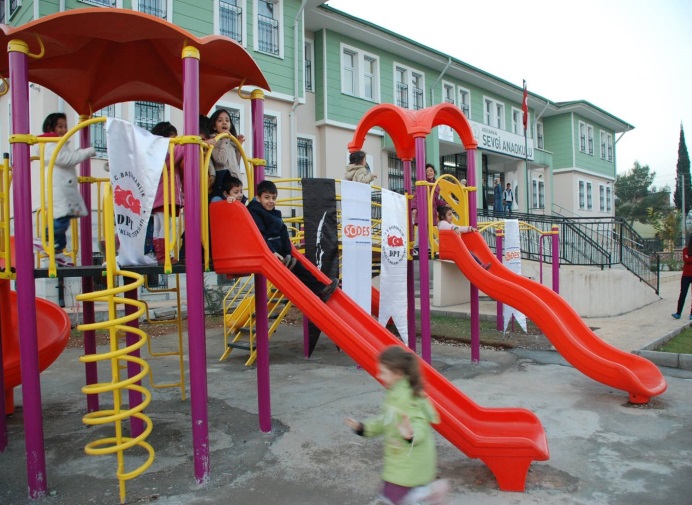 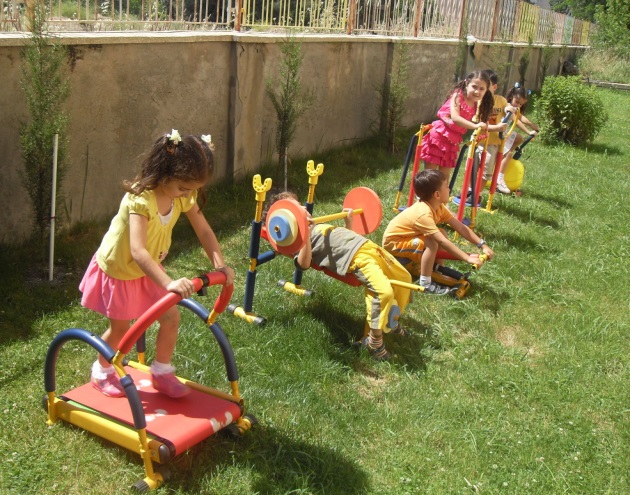 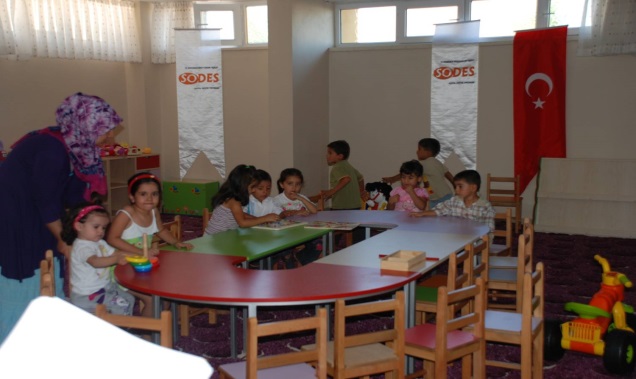 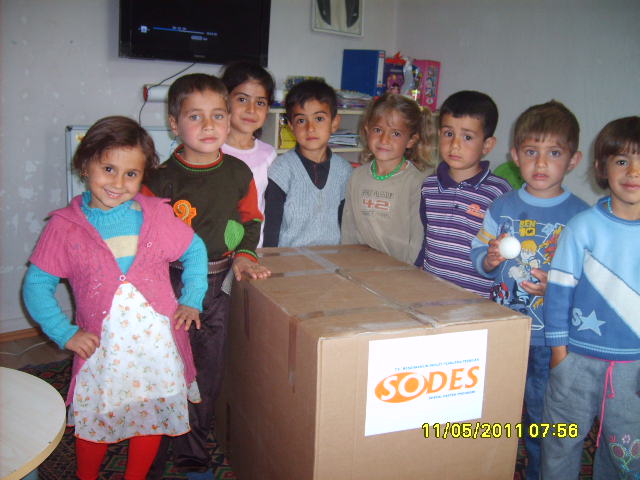 